REGISTRO DE RESPALDO A RECHAZO DE VACUNACIÓNCon fecha _______________ y mediante la presente, Yo ___________________________  RUN ______________	padre/madre o representante legal de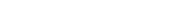 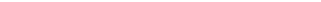 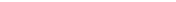 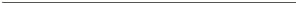 con domicilio ________________________________ . correspondiente al territorio a cargo   del Centro de Salud ______________________________, por propia voluntad rechazo las vacunas: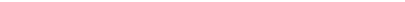 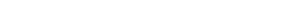 A la vez declaro haber sido informado/a previamente acerca de los riesgos que asume la persona bajo mi cuidado al no ser inmunizado/a (hospitalización, implicaciones y/o muerte causada por la enfermedad correspondiente). He sido informado/a además acerca del riesgo de contagio al que expongo a las personas que sean su contacto y aseguro haber sido informado/a de que la Autoridad puede establecer la vacunación obligatoria conforme al Código Sanitario aprobado por el Decreto con fuerza de Ley Nº 725 de 1967 del Ministerio de Salud son Obligatorias por el Decreto fuerza de Ley Nº725 del Código Sanitario, por lo que el Centro de Salud tiene la facultad de hacer uso de la vía judicial con motivo de proteger a mi representado/a y al resto de la población.MOTIVO DEL RECHAZO: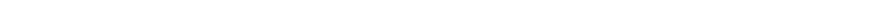 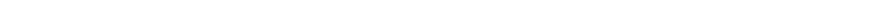 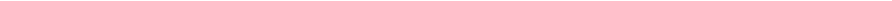 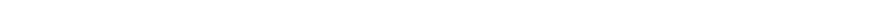 ________________________________________________________________________________________________________________________________________________________Adjuntar Certificado Médico con datos completos del paciente si el motivo es médico.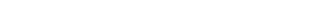 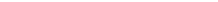 Padre/Madre o Representante Legal RUN y firmaFuncionario de Salud Equipo de vacunación RUN y firmaVACUNAS QUE PROTEGEN CONTRA (Marque con una X)VACUNAS QUE PROTEGEN CONTRA (Marque con una X)INDIQUE LA DOSISInfluenzaHepatitis BMeningococoHepatitis ASRPNeumococoOtra: 